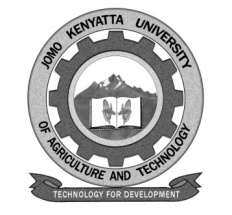 W1-2-60-1-6JOMO KENYATTA UNIVERSITY OF AGRICULTURE AND TECHNOLOGYUNIVERSITY EXAMINATIONS 2016/2017EXAMINATION FOR THE  DIPLOMA OF IN INFORMATION TECHNOLOGYDIT 0503: WEB DEVELOPMENT IIDATE:  APRIL, 2017	                              			        TIME:1 ½  HOURS   INSTRUCTIONS: 	 ANSWER QUESTION ONE (COMPULSORY) AND ANY 	 OTHER TWO QUESTIONS QUESTION ONE: a.	State and explain the three ways of representing CSS.		(6 marks)b.	Using the code snippet below, differentiate the following.		(6 marks)	i.	Attributeii.	Elementiii.	Tagc.	State the different between the 9ET and POST HTTP request methods.											(2 marks)d.	State six features of javascript language.				(6 marks)e.	Write the  HTML code to create the table below.			(10 marks)QUESTION TWO: a.	 Use a code snippet to distinguish between single-line and multiple line comments as used in Javascript.						(6 marks)b.	Locate the error in each of the following program segments as an explain how to correct it:-								(6 marks)i.	method g( )		{		       Document writeln ( “Inside method g”);			}ii.	// This function should return the Gum of its arguments.function sum 1		       {			Var result;			result =   ;			}c.	State the SQL keyword that specifies the order in which rows are sorted.												(2 marks)d.	Write SQL queries for the books database in a JKUAT Library System that perform the following tasks:-	 					(6 marks)i.	Select all authors from the authors table with columns in the order last Name, first Name and author IDii.	Add a new author to the author table.QUESTION THREE:			a.	Define the following:-							(8 marks)	i.	Function	ii.	Arrayiii	Keywordiv.	Identifierb.	Identify the errors in the code below:-					(6 marks)	<htm/>		<head>			<title>	javascript program 	<title>		<script type = “text|javascript”>		Document . WRIteIn ( “ Welcome “)							<script>						<|head>							<body> <|body>c.	State six uses of SQL.							(6 marks)QUESTION FOUR: a.	Write in full:-								(10 marks)	i.	SQL	ii.	HTML	iii.	CSS	iv.	PHP	v.	FTPb.	Write a code to create a database connection where the :-		(5 marks)	i.	Username = 		User	ii.	Severname	=	Localhost	iii.	Password	=	Passwordc.	Using the above information, create a database called Exams.	(5 marks)<p title= “first paragraph”> this is a paragraph <|p>TIME TABLETIME TABLETIME TABLETIME TABLETIME TABLETIME TABLEMONTUEWEDTHURFRIScience MathsScience MathsArtHOURSCREHistoryEnglish CPRP.E    BREAKScienceMathsScienceMathsProjectCREHistoryEnglishCRE